ZAPROSZENIE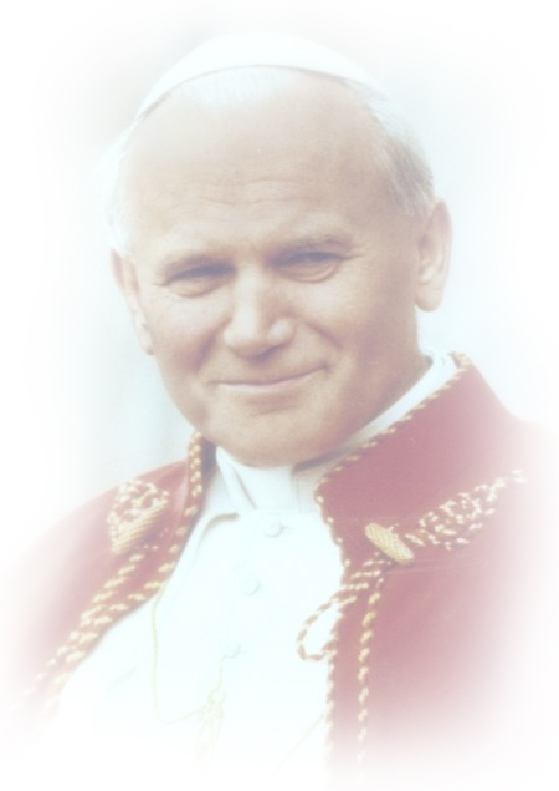 na XVIII pieszą pielgrzymkę na Łopieńw rocznicę śmierci Świętego  Jana Pawła IIw dniu 02.04.2024 r.Program:- godz. 16.30 – spotkanie uczestników na Przełęczy Rydza-Śmigłego w Chyszówkach i wymarsz do Krzyża.- godz. 17.15 – Msza Święta i wspólna modlitwa do Świętego Jana Pawła II na Łopieniu (Polana JPII).- godz. 18.00 – ognisko, wspólne rozmowy, wpisy do Księgi Pamiątkowej.- godz. 19.00 – zejście do przełęczy.Uczestnicy powinni zabrać ze sobą:latarkę, ubranie przeciwdeszczowe, znicz.Organizatorzy:Parafia w Jurkowie, Janusz Kałużny